Data Management Plan (DMP) – Template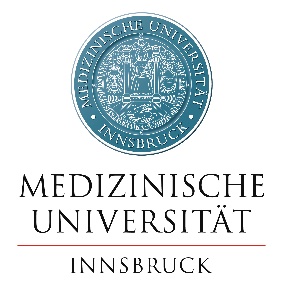 This template shall be used for structured information acquisition regarding the data generated in a research project carried out at the Medical University of Innsbruck. However, this template should only be used if no other template is required (e.g., by the respective funding agency such as FWF, EU). The guidelines of the respective sponsor (including submission, submission deadlines and submission modalities) take precedence.Since the information in a project will change over time, the data management plan has to be saved and stored in a second version at the end of the project or submitted together with the final report. If no data is generated in a project, this also has to be documented.ResponsibilityProject Data officer Name, organizational unit, availabilityName, organizational unit, availabilityResearch dataNo research data generatedExplanation of why no research data is generated in the project, if applicable; then no further information has to be givenExplanation of why no research data is generated in the project, if applicable; then no further information has to be givenProperties of the research dataDescription of the data types (e.g. text, image, measurements) and the collection method (e.g. own measurement, reuse of open data), information on whether personal data is collected within the meaning of the GDPR, structuring of the data and versioning, target audienceData formats (e.g. .docx / .txt, .jpg / .p ng, .xls / .spo) and estimated data volumeDocumentationMetadataIs a metadata standard used and if so, which one? (e.g. Dublin Core, Darwin Core)Is a metadata standard used and if so, which one? (e.g. Dublin Core, Darwin Core)Documentation methodology- Machine readability yes / no- How is the data documented?- How are the FAIR principles ensured?Findability: Description of the storage location during and after the end of the project (e.g. project website, data journal, Zenodo)Accessibility: Description of public accessibility (e.g. embargoes, required software) or data protection requirements (see below)Interoperability: Description of the transferability to another system / data format (e.g. export formats), use of standard vocabulary, interdisciplinary usabilityReusability: Description of the usage rights (e.g. according to contract XY, grant, funding guidelines), the usage license (e.g. CC-BY), for whom the data is useful (e.g. science, industry, the public) and any legal restrictions (e.g. data protection- Machine readability yes / no- How is the data documented?- How are the FAIR principles ensured?Findability: Description of the storage location during and after the end of the project (e.g. project website, data journal, Zenodo)Accessibility: Description of public accessibility (e.g. embargoes, required software) or data protection requirements (see below)Interoperability: Description of the transferability to another system / data format (e.g. export formats), use of standard vocabulary, interdisciplinary usabilityReusability: Description of the usage rights (e.g. according to contract XY, grant, funding guidelines), the usage license (e.g. CC-BY), for whom the data is useful (e.g. science, industry, the public) and any legal restrictions (e.g. data protectionData qualityDescription of the control mechanisms to ensure data quality (e.g. multiple backups, measurement protocols)Description of the control mechanisms to ensure data quality (e.g. multiple backups, measurement protocols)IV. Data availability and storageData availabilityDescription of how the research data is made accessible (e.g. in a publicly accessible repository)Time of making available (before publication / with publication)Name of the repositoryType of persistent identifier (e.g. DOI)Description of how the research data is made accessible (e.g. in a publicly accessible repository)Time of making available (before publication / with publication)Name of the repositoryType of persistent identifier (e.g. DOI)Data storageWhich data for long-term storage / data that will not be savedDescription of the data security measures (e.g. storage in network storage, backups)How is the data saved after the end of the project?Storage period (legal requirements, e.g. 10 years after the end of the project)Storage costsWhen will the data be stored (during the project / at the end of the project)Technical obstaclesWhich data for long-term storage / data that will not be savedDescription of the data security measures (e.g. storage in network storage, backups)How is the data saved after the end of the project?Storage period (legal requirements, e.g. 10 years after the end of the project)Storage costsWhen will the data be stored (during the project / at the end of the project)Technical obstaclesV. Legal AspectsLegal obstacles (e.g. contractual agreements)Authorization to use the research dataLicense used (e.g. CC BY)Restrictions (e.g. data protection)Legal obstacles (e.g. contractual agreements)Authorization to use the research dataLicense used (e.g. CC BY)Restrictions (e.g. data protection)VI. Ethical Aspects Ethics vote required yes / noIf required, is it already available yes / noDescription of the handling of sensitive dataEthics vote required yes / noIf required, is it already available yes / noDescription of the handling of sensitive dataVII. Data ClearingDescription of whether data clearing is necessary, e.g. before data is passed on to external parties, verification of sufficient pseudonymization or anonymizationDescription of whether data clearing is necessary, e.g. before data is passed on to external parties, verification of sufficient pseudonymization or anonymizationVIII. Other AspectsIf necessary, enter special features hereIf necessary, enter special features here